160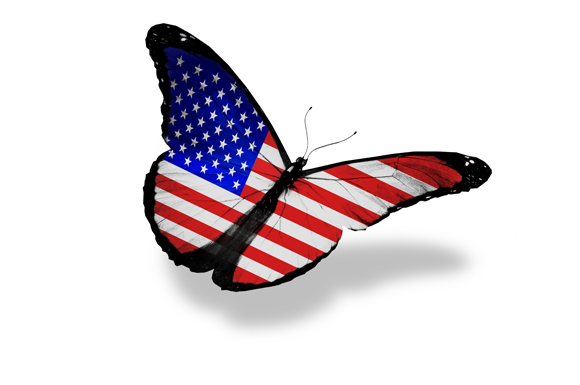 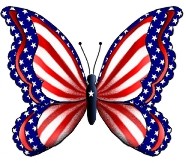 http://www.practitioners.slc.co.uk/Document RequirementsPassportYou can either make a copy yourself or hand to Tiffany Banks to do so.  If you decide to make your own copy it needs to be a clear and in colour like the example given below;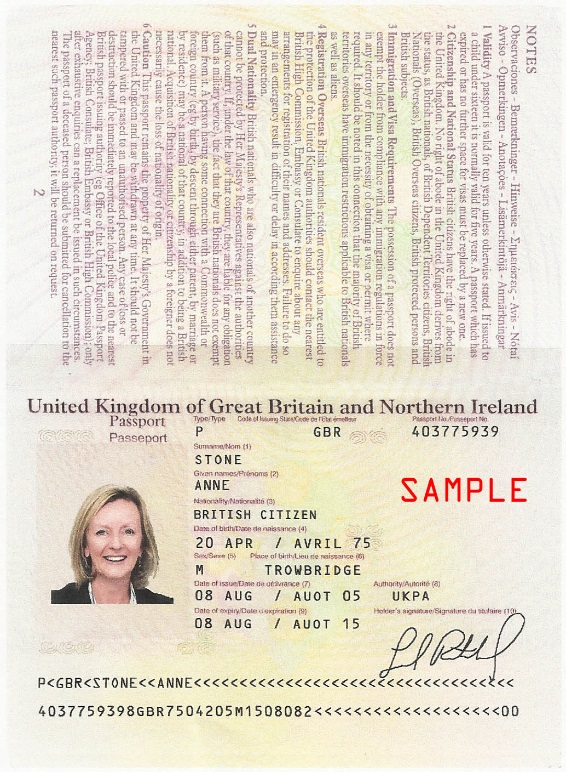 Vaccination Record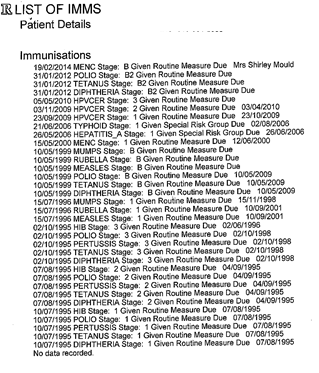 Your vaccination record should look along the lines of this;For more on UNCW requirements see here; http://uncw.edu/international/isss/prearrivalimmunizations.html  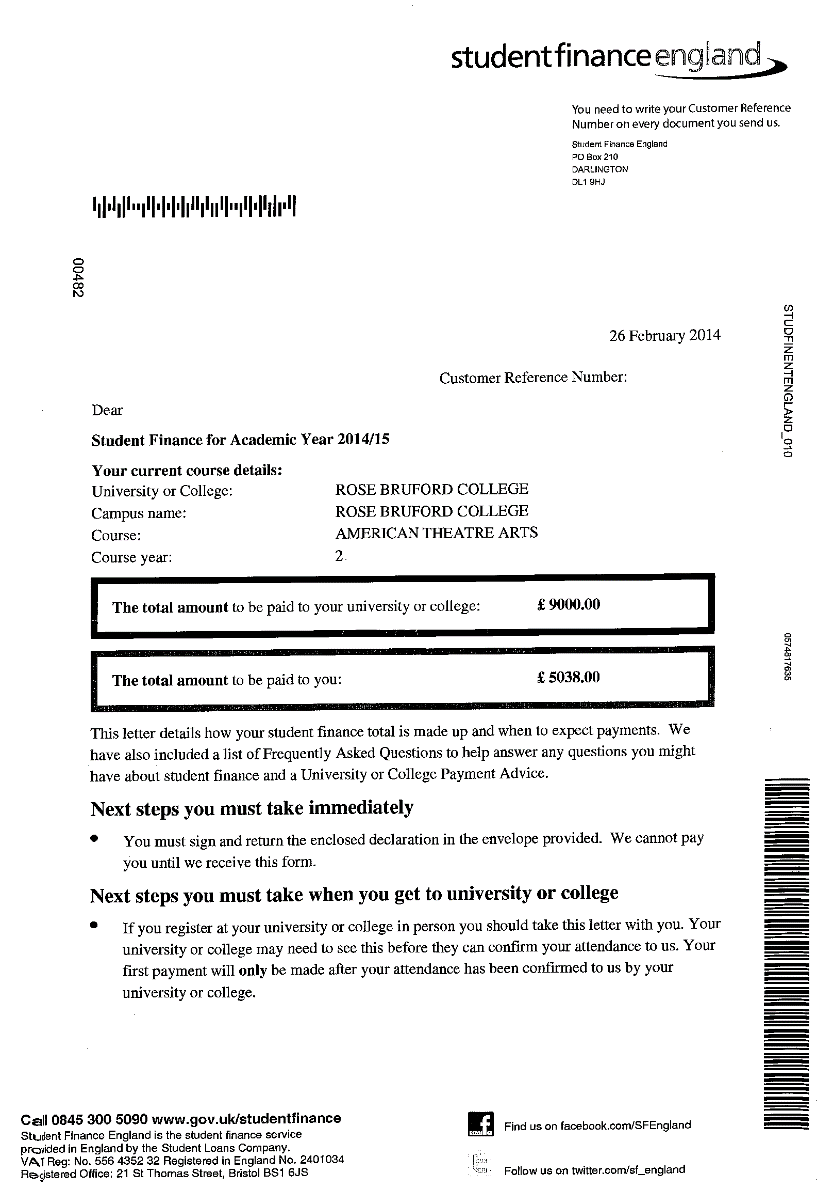 Financial DocumentsIf you are getting Student Finance for your trip we need the letter that looks like this;Or an original bank statement from the applicants sponsor(s) verifying funding of approx. $8,500 USD. UNCW require you prove you have $8,700 and they half the amount on SFE letters so need to prove funds for the remaining.  Syracuse need proof of $10,380 USD, Columbia need proof of $10,000 and New School need proof of around $14,000 USD. The funds have to be in your account by the time you make your visa appointment but your confirmation letter needs to be ready before the forms are sent away (April 1st).  Make sure you apply for SFE as early as possible!  SFE take at least 7-10 days to process applications not taking into account any hiccups that may occur.The student records team will be sending a spreadsheet off to Student Finance England (SFE) once you are confirmed to go to the U.S.A that lets them know you are a UK student but studying a semester abroad.  When you apply for SFE please apply as study abroad.Certificate of Finance/IS-50 Financial CertificationThe form on the left is required if you are going to SFA and only if you are self-funded.  The form on the right is for Clemson no matter which funding you get, you must complete this;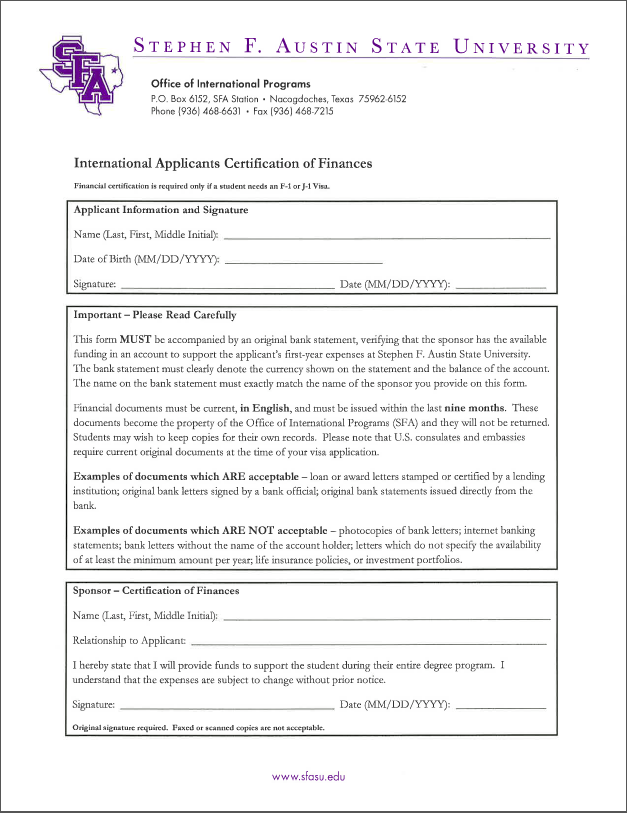 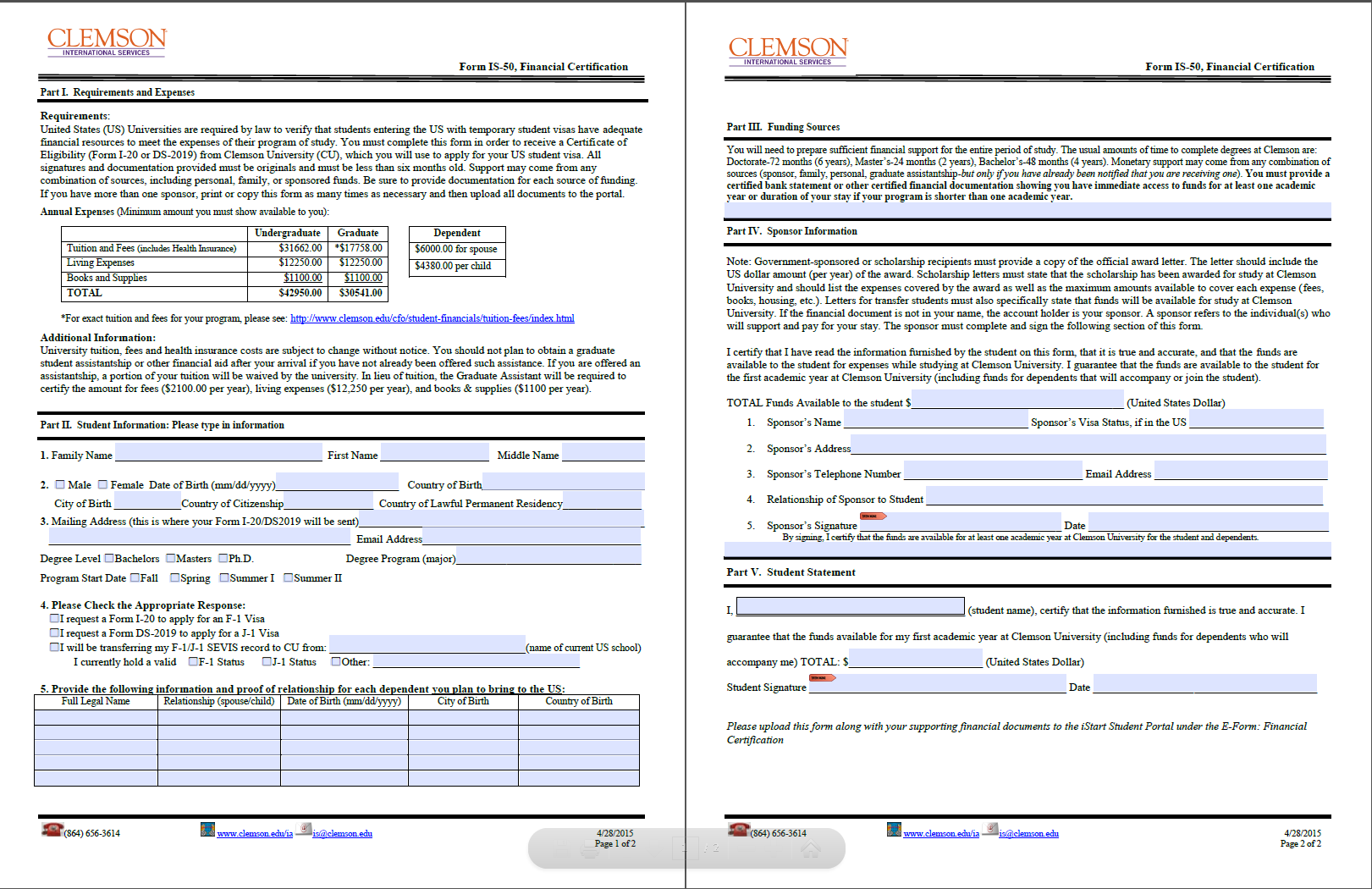 NOTE: Your original hard copy of your student finance letter/bank statement and the certificate of finances MUST be sent to SFA as soon as completed.RBC Exchange SheetThis is only required if you are going to SFA.  It looks like this and requires basic information;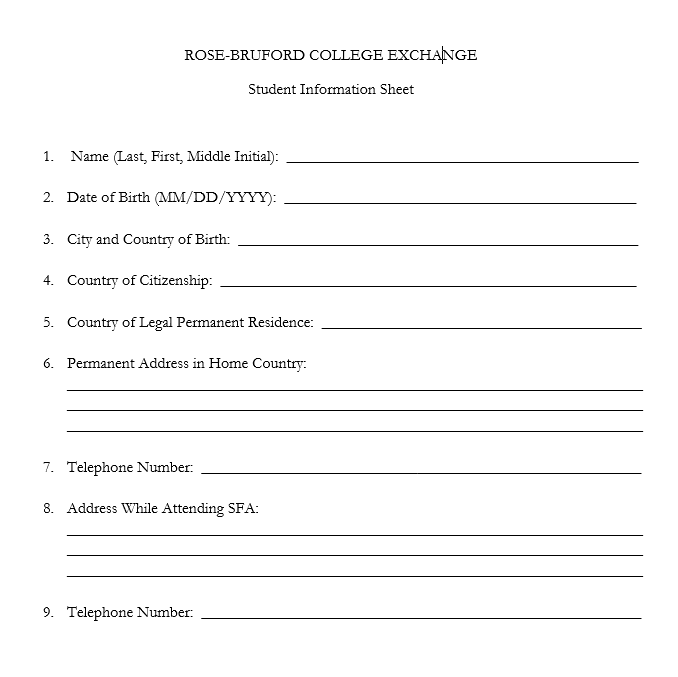 Application FormThe application forms are all slightly different as per your destined university, for those that require paper application Tiffany Banks will send them to you.  The forms below require to be sent in hard copy;SFA NOTE: Student to apply directly to SFA via this link; https://www.applytexas.org/adappc/gen/c_start.WBX and send passport and vaccination record to Tiffany Banks to forward.  Make sure you apply as an ‘undergraduate international transient student’.CLEMSON NOTE: Students to apply directly to Clemson via this link; http://terradotta.app.clemson.edu/index.cfm?FuseAction=Programs.ViewProgram&Program_ID=12011.   Tiffany Banks still sends vaccinations and passport copy.NEW SCHOOL NOTE: Students apply directly via this link; https://form.jotform.com/81725098539165. Tiffany Banks still sends vaccinations and passport copy.  You need to complete the vaccination form to send with the records; Immunization Form (PDF). UARTS NOTE: Application here; https://www.uarts.edu/sites/default/files/2017-08/j-1-ex-stud-appl_fillable.pdfTravel/Health InsuranceYou need to ensure you have insurance to cover you both for the journey and your duration in the U.S.A.  If you end up ill you could be paying some pretty hefty bills.Universities own insurance;CentreThey offer their own medical insurance which is advised not to purchase while in the UK. Once they arrive in the USA, they will be covered under our plan. It is $106/month and is added into their tuition/room and board payments. In the mean time you can have a look at their website, http://www.lewermark.com/   ClemsonThis is AUTOMATIC. All students who participate in a study abroad program will be automatically enrolled in the Clemson University study abroad insurance. This includes all students on Clemson faculty-directed or college coordinated programs, exchange students, students who are studying abroad with external providers and third parties, and direct enrolled students. It applies to students studying abroad for credit and non-credit.  This will be automatically assigned to you and then you will be billed for it at a cost of $1,159 (approx. £860).  This is the price of insurance in Fall 2017 and insurance rates rise 5-10% each year.  To opt out you must prove you have sufficient cover as per their stipulations; https://www.clemson.edu/campus-life/student-health/documents/Student%20Insurance%20Enrollment-Waiver-Renewal.pdf NOTE: The availability of the waiver will be re-confirmed prior to each academic year, this is NOT guaranteed.ColumbiaColumbia College has implemented a mandatory Student Accident and Sickness Insurance Plan offered by The Lewer Insurance Agency.  All international students are automatically enrolled. 	You need to go to their offices ASAP and sort the insurance; do not wait for them to send you information.We are anticipating the cost to be for the Fall semester to be around $725.  This will be charged directly to your Columbia College Student OASIS account once you register for classes.  Highlights of the plan include:Unlimited coverage per conditionNo exclusion for pre-existing conditions$0 Deductible per policy yearTrustmark Group Benefits - CIGNA PPO Network - 100% In Network; 80% Out-of-Network Co-InsuranceCo-Payments- $15Physician, mental health; substance abuse, chiropractic; physical therapy, acupuncture; and occupational therapy visitsAnnual Out of Pocket Maximum - $2,000Physical Exam/Wellness Women's Wellness exam - 100% after co-payPrescription Drug Benefit through Express Scripts - reimbursed up to 50% - no annual limit per policy yearCareington Dental and Vision Benefit - provides a discount network for dental and vision services. (Separate membership cards will be provided)In addition, the insurance will also include:Mental Health Counselling - A toll free number available 24/7 to assist students for any reason, whether school related, family issues, or adjusting to a new environment, the LewerMark Student Assist Program will be available through a network of trained counselors ready to assist.Legal Assistance - Students sometimes need advice when it comes to immigration, U.S. laws, liability, or any reason a qualified attorney could provide assistance. The LewerMark Student Assist Program will provide a free 30 minute consultation to students to assist with needs for professional legal advice. Referrals are available for additional fee based services as needed.Concierge Service - How many times has a student arrived looking for housing, or possibly finding a local grocer with food from their home country? The LewerMark Student Assist program is available 24/7 to help students find resources for their day to day needs.For more information on the insurance and the policy details, you can go here: http://students.colum.edu/multicultural/international-student-affairs/international-student-health-insurance.php. The New SchoolTheir insurance costs approximately $1,230 for the Fall semester.  As long as you have insurance that matches their cover you can apply for a waiver; https://www.newschool.edu/student-health-insurance-faq/.  You MUST do this before their semester starts.SFAOur insurance will cost approximately $470 for the fall semester.  Students can sign up for the insurance upon their arrival to campus.  Alternatively, they can choose their own insurance, but it must conform to the guidelines set forth in the attached document.Please note: Your own chosen insurance must comply with the above guidelines and cover you from arrival in the US to your last day of studies.SyracuseStudents studying in the US need to have major medical insurance. Visit the Slutzker Center website for information regarding medical insurance.  http://international.syr.edu/new-students/health-insurance/index.html   If your students’ parents have major medical insurance that will cover them while in the US and meets the requirements that will be sufficient.  They will have to produce their insurance card as proof of insurance.  If it is not sufficient they will have to purchase more.  UArtsDo not supply insuranceAlternatively here are a couple of other options for you to look at;http://www.fulbright.org.uk/pre-departure/practical-information/us-healthcare-systemUNCWStudents must upload proof of their insurance to their portal, and their health insurance must meet the U.S. Department of State minimum requirements:•	Medical benefits of at least $100,000 per person per accident or illness•	Repatriation of remains in the amount of $25,000•	Medical Evacuation coverage in the amount of $50,000•	A deductible not to exceed $500 per accident or illnessRegular student health insurance through UNCW – if students wish, they can purchase GeoBlue through UNCW, cost $105 per month (approximate cost).  You must request a waiver from GeoBlue via the UNCW portal if you have your own insurance that matches the requirements above.   If you choose alternate insurance you MUT be covered from 01st August to 31st December.COE ConnectionsCOE Connections is travel and medical insurance option.  COE Connections International are a Long Stay travel insurance specialists in the United Kingdom and can be found at www.coeconnections.co.uk.  We offer a fully automated, IMMEDIATE online Quote and Buy system and our STUDY ABROAD premiums are highly competitive.  Approximate costs;         6 Months EUROPE.....................£93.00         12 Months EUROPE...................£185.00           6 Months WORLDWIDE.............£114.00         12 Months WORLDWIDE...........£211.00We can cover OVERSEAS students who have already resided in the  and studied at a University here for (say) two years and are having their third year as study abroad, before returning back to the  to complete their studies.Online Travel CoverAnother insurance option; http://www.onlinetravelcover.com/Default.aspx.  The standard long stay cover is approximately £117.99.Medical InsuranceYou can get travel insurance that covers medical, we recommend minimum up to $10m.  To compare prices you can use; https://www.moneysupermarket.com/travel-insurance/enquiry/results?qr=36804072.   COE Connections includes medical cover.Non- EU Travel/Medical Insurancehttp://www.imgeurope.co.uk/msm/moneysupermarket PLEASE NOTEWith any of the universities own insurance make sure you have travel and medical insurance to at least cover you up to registration day if you decide to use their personal insurance plans.Student EssayThis is only required if you are going to Syracuse.  It requires the following information;1.)  Descriptive Statements: Please answer the following questions.Who or what influenced you to apply to Syracuse University?What are your academic and career aspirations?What is your most meaningful activity outside the classroom and why?2.) Personal Essay:  In 250-500 words, describe one thing you haven’t yet accomplished in your life that you really want to do.  Explain how being at Syracuse University will help you accomplish it.Please type this up as a word document so it is legible.F-1 VISAThe F-1 Visa is required if you are going to Centre or Syracuse.   You have 60 days aside from your study dates to enjoy the USA – you must fly back within 7 months of your date of entry.  Note: You cannot enter more than 30 days before your study period.  For New School you apply for visa documents then they advise you if you are F-1 or J-1Please read the welcome letter from US COLLEGE carefully when it arrives and (most important of all) your I-20 form, which you need to sign and take with you to your Embassy Appointment. The crucial number is on the right hand corner – above the bar code (e.g. N000123456). You will need this when paying your SEVIS fee ($200) and booking your Embassy appointment. Form I-20The main concern of the Embassy (and US Immigration) is that you show that you are a bona fide Visitor to the U.S. with the means to support yourself financially while in the country and have a clear intention to leave the States at the end of your allotted time. The proof of this is contained in your Admission Letter to you and the I-20 form (basically the invite from US State for you to study in the States).  F-1 VisaYou are applying for an F-1 Academic Visa; visit the Embassy website to learn more: https://ceac.state.gov/genniv/You can watch a video on how to apply for a F1-Visa here!http://www.youtube.com/watch?v=IhcdWS05Fyw&feature=c4-overview&list=UUFXBhKlGsJ_Ek71dlkFMkYQOtherwise please follow these steps: https://ceac.state.gov/genniv/Go To STEP 3 – Complete the DS-160 online applicationClick on the hyperlink in the form name which brings you to a new page.You can find the DS-160 form at; https://ceac.state.gov/genniv/You are now on the web-page you require. You’ll need the following information at hand:An electronically correct photograph ready to be uploaded unto the US Embassy system (you can upload a temporary one and then take your preferred version along with on your interview day at the Embassy)PassportTravel itinerary, if you have already made travel arrangements.Dates of your last five visits or trips to the United States, if you have previously travelled to the United States. You may also be asked for your international travel history for the past five years. Résumé or Curriculum Vitae - You may be required to provide information about your current and previous education and work history. Other Information - Some applicants, depending on the intended purpose of travel, will be asked to provide additional information when completing the DS-160During your application each page should save automatically but click save just to be sure!As you complete the visa application, save a copy on your hard drive, CD or USB and ‘save’ often;Provide accurate and complete information in answer to the questions. You will be given an opportunity to review the information before submitting the form. If you submit a DS-160 that is inaccurate or incomplete, your application will be rejectedSelect a location where you are applying for the visa from, i.e. England, LondonTest Photo – Select this to upload your photo, requirements are listed on this pageStart New Application. Write down or print off your APPLICATION ID NUMBER and keep it safe because your session may time out and you will need this to get back to your place in the application processSelect a security question to which you readily remember the answer!Personal Information Section 2 - You do NOT have a U.S. Social Security Number or US Taxpayer ID Number. Tick ‘does not apply’ box. Travel Information - Select the correct visa category under "Purpose of Travel to the U.S." from the drop down list.  You’re an Academic or Language Student (F).Travel Information - You will be asked to say who is financing your study? For nearly all of you, I believe this is: ‘other company/an organisation’Student Finance England Tel: 0845 300 50 90Address: PO Box 210
Darlington
DL1 9HJTravel Companions Information - When asked about people you are travelling with put NONE.  Although you may be literally on the same flight with your classmates, and sat next to each other – you are effectively travelling alone (no spouse or children / separate ticket and passport). Work/Education/Training - When asked the question “Have you attended any educational institutions other than an elementary school”, you should list all educational institutions you have attended since the age of 11Work/Education/Training - When asked to fill in as much information as you can about work history - (watch out for American dates!) - do not feel the need to fill in every blank area. One or two holiday jobs will do.Security & Background – I would tick no for these as it will halt your application!  However if you do have any criminal convictions you MUST tell us as lying will halt your VISA acceptance.F-1 Other DocumentationThe decision to approve or deny the application will be based on the interview and information provided orally. However, the consular officer may ask the applicant to provide documentary evidence of the following: Funds sufficient to cover all expenses including tuition while in the United States. Such evidence may include detailed bank statements of your or your parent's accounts showing that adequate funds are available for transfer, evidence of scholarships and/or combination of finances which will meet the estimated total expenses, including tuition, of your proposed stay in the United States: a combination of the letters you have from Student Finance England (or your parents’ bank), Columbia and Rose Bruford should be sufficient. Evidence of a residence in the UK to which you intend to return at the end of the stay in the United States. This is generally established by evidence of family, professional, property, employment or other ties and commitments to some country other than the United States sufficient to cause you to return here at the conclusion of your stay: this is the pdf letter written from Steve on headed notepaper from Rose Bruford, which will constitute part of your DOCUMENT OF INTENT TO RETURN TO YOUR COUNTRY OF RESIDENCE. Proof of insurance is not required when applying for a visa, but you may well be asked at Immigration, so make sure you are covered before you fly out and answer in the affirmative if or when they ask if you’re covered.Your passport / documentation will be returned by the Embassy by Post. On the day of the visa interview you will be required to purchase an envelope for the return of your passport once visa processing has been completed. The fee for the courier service starts at £14:80; payable by credit or debit card or in cash. Remember, you have to be at home to sign for the Special Delivery when it arrives back.	VISA appointments at the Embassy must happen a minimum of 10 days before you fly out.CHECKLIST FOR U.S. EMBASSYYour (up to date) passport 								A passport style photo 5cm x 5cm							Your signed I-20 form from US College	 					Your completed and signed DS-160 forms	 					Your letter of acceptance from US College						The supporting Documentation of Intent to Return letter from me 		Parents’ letter stating your permanent residence is in the UK (if international)	A document from your Student Finance England or your parents’ bank		Evidence of your own personal bank account (if self-funded)			SEVIS fee receipt (confirmation of payment)					MRV fee receipt (sent to you by the Embassy)					To pay your SEVIS fee (£140) go here; https://www.fmjfee.com/Make appointment here and pay your MRV fee (£120); https://ais.usvisa-info.com/en-GB/niv Please let us know when you have arranged your Embassy appointment.US EMBASSY Operator Assisted Visa InformationCall (0)20 3608 6998 (this is a London number. It does not require any other prefix or dialing code.) Service available Monday through Friday, 7.00 a.m. until 7.00 p.m. Or https://uk.usembassy.gov/visas/visa-information-services/contact-us-immigrant-visas/u-s-embassy-london-visa-unit-contact-form/ J-1 VISAThe J-1 Visa is required if you are going to UArts, Clemson, SFA, Columbia or UNCW.  You have 30 days aside from your study dates to enjoy the USA – you must fly back within 6 months of your date of entry.  For New School you apply for visa documents then they advise you if you are F-1 or J-1Please read the welcome letter from US COLLEGE carefully when it arrives and (most important of all) your DS-2019 form, which you need to sign and take with you to your Embassy Appointment. The crucial number is on the right hand corner – above the bar code (e.g. N000123456). You will need this when paying your SEVIS fee ($180) and booking your Embassy appointment. Form DS-2019The main concern of the Embassy (and US Immigration) is that you show that you are a bona fide Visitor to the U.S. with the means to support yourself financially while in the country and have a clear intention to leave the States at the end of your allotted time. The proof of this is contained in your Admission Letter to you and the DS-2019 form (basically the invite from US State for you to take part in an academic exchange).  J-1 VisaYou are applying for a J-1 Exchange Visa. Visit the Embassy website to learn more: https://ceac.state.gov/genniv/You can watch a video on how to apply for a J1-Visa here!http://www.youtube.com/watch?v=IhcdWS05Fyw&feature=c4-overview&list=UUFXBhKlGsJ_Ek71dlkFMkYQOtherwise please follow these steps: https://ceac.state.gov/genniv/Go To STEP 3 – Complete the DS-160 online applicationClick on the hyperlink in the form name which brings you to a new page.You can find the DS-160 form at; https://ceac.state.gov/genniv/You are now on the web-page you require. You’ll need the following information at hand:An electronically correct photograph ready to be uploaded unto the US Embassy system (you can upload a temporary one and then take your preferred version along with on your interview day at the Embassy)PassportTravel itinerary, if you have already made travel arrangements.Dates of your last five visits or trips to the United States, if you have previously travelled to the United States. You may also be asked for your international travel history for the past five years. Résumé or Curriculum Vitae - You may be required to provide information about your current and previous education and work history. Other Information - Some applicants, depending on the intended purpose of travel, will be asked to provide additional information when completing the DS-160During your application each page should save automatically but click save just to be sure!As you complete the visa application, save a copy on your hard drive, CD or USB and ‘save’ often;Provide accurate and complete information in answer to the questions. You will be given an opportunity to review the information before submitting the form. If you submit a DS-160 that is inaccurate or incomplete, your application will be rejectedSelect a location where you are applying for the visa from, i.e. England, LondonTest Photo – Select this to upload your photo, requirements are listed on this pageStart New Application. Write down or print off your APPLICATION ID NUMBER and keep it safe because your session may time out and you will need this to get back to your place in the application processSelect a security question to which you readily remember the answer!Personal Information Section 2 - You do NOT have a U.S. Social Security Number or US Taxpayer ID Number. Tick ‘does not apply’ box. Travel Information - Select the correct visa category under "Purpose of Travel to the U.S." from the drop down list.  You’re an Exchange Visitor (J).Travel Information - You will be asked to say who is financing your study? For nearly all of you, I believe this is: ‘other company/an organisation’Student Finance England Tel: 0845 300 50 90Address: PO Box 210
Darlington
DL1 9HJTravel Companions Information - When asked about people you are travelling with put NONE.  Although you may be literally on the same flight with your classmates, and sat next to each other – you are effectively travelling alone (no spouse or children / separate ticket and passport). Work/Education/Training - When asked the question “Have you attended any educational institutions other than an elementary school”, you should list all educational institutions you have attended since the age of 11Work/Education/Training - When asked to fill in as much information as you can about work history - (watch out for American dates!) - do not feel the need to fill in every blank area. One or two holiday jobs will do.Security & Background – I would tick no for these as it will halt your application!  However if you do have any criminal convictions you MUST tell us as lying will halt your VISA acceptance.Important Contact Information:J-1 Other DocumentationThe decision to approve or deny the application will be based on the interview and information provided orally. However, the consular officer may ask the applicant to provide documentary evidence of the following: Funds sufficient to cover all expenses including tuition while in the United States. Such evidence may include detailed bank statements of your or your parent's accounts showing that adequate funds are available for transfer, evidence of scholarships and/or combination of finances which will meet the estimated total expenses, including tuition, of your proposed stay in the United States: a combination of the letters you have from Student Finance England (or your parents’ bank), Columbia and Rose Bruford should be sufficient. Evidence of a residence in the UK to which you intend to return at the end of the stay in the United States. This is generally established by evidence of family, professional, property, employment or other ties and commitments to some country other than the United States sufficient to cause you to return here at the conclusion of your stay.Detailed information concerning your academic qualifications. Such evidence may include complete transcripts of grade (marks) and test records of the last four years of school and evidence of TOEFL (Test of English as a Foreign Language) scores. You won’t need this. It’s self-evident from the aforementioned letters.Proof of insurance is not required when applying for a visa, but you may well be asked at Immigration, so make sure you are covered before you fly out and answer in the affirmative if or when they ask if you’re covered.Your passport / documentation will be returned by the Embassy by Post. On the day of the visa interview you will be required to purchase an envelope for the return of your passport once visa processing has been completed. The fee for the courier service starts at £14:80; payable by credit or debit card or in cash. Remember, you have to be at home to sign for the Special Delivery when it arrives back.	VISA appointments at the Embassy must happen a minimum of 10 days before you fly out.Clemson will charge you around £45 to send your visa documents, the College will either pay you back in the following semester or you pay less for theatre tickets.  For more information ask Steve Dykes.CHECKLIST FOR U.S. EMBASSYYour (up to date) passport 								A passport style photo 5cm x 5cm											Your signed DS-2019 form from US College	 					Your completed and signed DS-160 forms	 					Your letter of acceptance from US College						The supporting Documentation of Intent to Return letter from me 		Parents’ letter stating your permanent residence is in the UK (if international)	A document from your Student Finance England or your parents’ bank		Evidence of your own personal bank account (if self-funded)			SEVIS fee receipt (confirmation of payment)					MRV fee receipt (sent to you by the Embassy)					To pay your SEVIS fee (£142) go here; https://www.fmjfee.com/Make appointment here and pay your MRV fee (£131.20); https://ais.usvisa-info.com/en-GB/niv Please let us know when you have arranged your Embassy appointment.US EMBASSY Operator Assisted Visa InformationCall (0)20 3608 6998 (this is a London number. It does not require any other prefix or dialing code.) Service available Monday through Friday, 7.00 a.m. until 7.00 p.m.  Or https://uk.usembassy.gov/visas/visa-information-services/contact-us-immigrant-visas/u-s-embassy-london-visa-unit-contact-form/U.S.A Jargon BusterTravel GrantThe student records team send SFE a list of all students going to the U.S.A and how long.  You can ring SFE directly and request one after applying and ensuring you ticked ‘study abroad’ for the semester or download here; https://www.gov.uk/student-finance-forms/y/uk-full-time/travel-grant How do students qualify? Students can apply for a Travel Grant if they’re studying a full-time higher education course and getting student finance that depends on their household income. Students must also be: attending an overseas institution for at least 50% of any academic term. This period of study can be compulsory or optional. If they’re on a work placement abroad they won’t be eligible for a Travel GrantHow much can students get? The amount of Travel Grant students can get depends on their household income and covers reasonable travel expenses during an academic year.  The first £303 of travel costs are disregarded so they can get their travels costs less the first £303 and your travel grant will be reduced by £1 for each £8.73 of household income over £39,796.  The method and class of travel, along with all other expenditure costs, must be reasonable. Students must purchase the most cost effective tickets using the most economical and practical form of transport. For example, train instead of flying and standard-class instead of first-class tickets. If eligible, students can claim for: Up to three return journeys between the UK and the overseas institution during a full academic year abroadAny necessary travel costs Mandatory Medical Insurance, Visas and Medical Expenses for the purpose of studying abroadWhat evidence do students have to send? Evidence must be provided to support claims for travel expenses. They’ll only get the full amount of Travel Grant if they send us all the evidence we ask for. Please provide photocopies as proof of the payment made. Evidence must be proof of payment, not just an itinerary or quote. For example, this could be an e-receipt for payment of flights. How do students get paid? Students can apply for a Travel Grant at any time during the academic year. Funding will be paid on an ad hoc basis so they won’t have to wait until their next instalment of student finance to get the Travel Grant. There’s no limit to how many travel grant forms students can submit.BudgetingBelow are the average costs for living/staying in the U.S.A;Updated February 2016 from: http://www.numbeo.com/cost-of-living/country_result.jsp?country=United+States You can also try this budget planner to work out how much you have left after bills, insurance etc.At a glance it looks like this!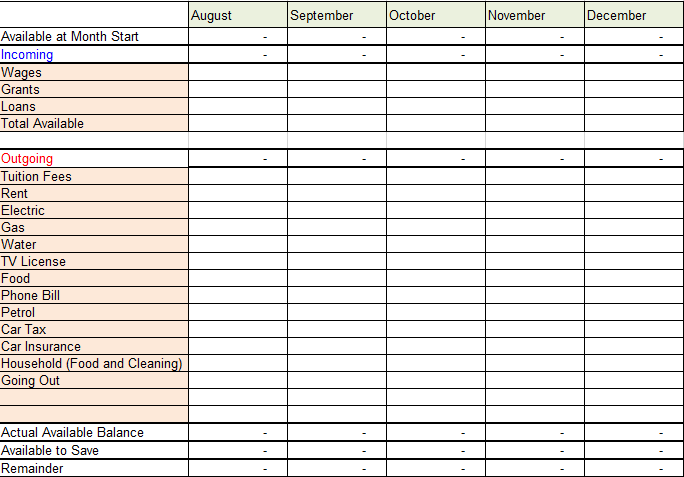 Mobile PhonesData is very expensive on UK contracts in the US, we recommend you either get a burn phone out there, unlock your phone and get a local sim once out there or get a sim only contract before you go.  One option;https://shop.ee.co.uk/international/pay-as-you-go-international-sim. BankingBelow are some recommended international banking options for when you are in America;https://www.fairfx.com/   https://www.travelex.co.uk/   https://www.caxtonfx.com/ AccommodationThe following universities have their own residences;Please Note: The prices above are approximate and may changeAlternatively you can also check;Clemson UniversityIt is advised you utilise campus housing as off-campus can be difficult to obtain alongside most properties are a year lease.See;https://clemsonoffcampus.com/ https://www.clemson.edu/studentaffairs/advocacy-success/offcampusservices/index.html   Columbia CollegeOff campus guide - https://students.colum.edu/residence-life/pdf_folder/Relocation%20Guide%202011.pdf http://students.colum.edu/residence-life/Housing_Options/index.phphttp://www.automaticlofts.com/apartments/il/chicago/neighborhood  https://www.student.com/en-gb/us/chicago?area_slug%5B%5D=south-sidehttps://www.facebook.com/groups/amberstudent.chicago/about/ https://www.universitycenter.com/ Common Student Neighbourhoods;AndersonvilleBucktown/Wicker ParkEdgewaterEvanstonLake View/WrigleyvilleLincoln ParkLincoln SquareLogan SquareOld TownRavenswoodRodgers ParkSouth LoopUptownWest Loop/West TownThe New SchoolNS recommend off-campus housing.  Some of their recommendations are;https://www.student.com/en-gb/us/new-york-city/p/92yresidence https://www.hostelworld.com/ https://www.homeaway.com/ https://ymcanyc.org/ Stephen F. Austin UniversityThe Taliesin apartments are available again – we strongly recommend you use these!They have advised this site is frequently used;http://www.banitacreek.com/  Banita Creek offer 6 month, 9 month, and 12 month leases. One bedrooms start at a 12 month lease of $525 a month and go up $25 per shorter lease. Our two bedrooms start at $675 per 12 month lease and will increase $15 per shorter lease (prices approx.). Other options include;http://livecalifornian.com/ http://www.liveatlegends.com/ http://www.liveatthelofts.com/ https://www.apartmentguide.com/apartments/Texas/Stephen-F-Austin-State-University/ Only use North Park if cannot find anywhere else and preferably if you are with others as the area is not as nice.SyracuseNew buildings around campus;Theory-SyracuseCuse Real Estate505 on Walnut The MarshallOff-site recommendations here; http://suabroad.syr.edu/who-are-you/incoming-exchange-students/accepted-students/housing-and-meal-plan-information/Another recommended by students; U-Point - https://www.americancampus.com/student-apartments/ny/syracuse/u-point-syracuse. UArtsoffcampushousing.uarts.edu which is where they direct all landlords to post and it also has a roommate section where students can find other students to connect with.  OrOn Facebook, if you search “UArts Off-Campus housing” you will find a lot of students posting about sublets.University of North Carolina Wilmingtonhttp://uncw.edu/PERCH/ is the site provided by UNCW for off-campus housing.Recommended locationsThere are multiple student friendly apartments on Racine Dr. and Randall Pkwy (between College Rd and S Kerr Ave), see Google maps showing the walking distance to an apartment on Randall Pkwy.  These apartments are within walking/biking distance from campus. Anything further away from campus is not recommended since the students will not have a car.Contacting local apartment companiesThe students will probably need to call the rental companies to ask questions or clarify details regarding their situation.  I recommend they buy internet phone credits (such as Skype Out credits) so they can make cheap calls to the U.S. using their computers.Apartments on Randall Pkwy and Racine Dr. include:•	Carolina Cove Apartments•	Mill Creek Apartments•	The Lofts•	Campus Evolution Villages•	Cypress Point Apartments•	Clear Run Apartments•	Hawthorne Lofts SouthWhat to look for:•	Furnished bedroom in a larger apartment•	Utilities included in monthly rent (the student won’t be here long enough to sign a contract with the utility companies)•	Lease can end in December (he doesn’t want to commit to paying for 12 months if he only needs 4.5 months)General InformationDo not forget!Make sure you carefully check the date of birth format on any form and visa to ensure you input it in the format it asks for.  Some forms are in American format and some in British.Clemson UniversityWhen out there, one of the academic contacts is Shannon Robert – she is super helpful!Once they give you your Clemson email – this is how they will contact you so please keep checking it for admissions/insurance information!If you did not submit an insurance waiver when you arrive you will pay $1200 (approx).  You can sort this on arrival in case you didn’t submit a waiver, likelihood is you pay first then they return it to you in a cheque format.  As soon as possible you need to open a bank account with their on-campus bank –PNC Bank.  It is located in the Hendrix Student Center, which is just up Cherry Road from where the students stay at Calhoun Courts Apartments.  Students can open accounts for free, including free online banking.Some of Clemson’s campus housing is unfurnished but there are thrift shops nearby you can kit it out withRecently, tuition and student services fees were charged to student accounts for ALL students (domestic and international) registered for fall 2017 classes at Clemson.  Even though you are not paying tuition and student services fees at Clemson, the Clemson billing process MUST initially bill ALL students.  THIS IS STANDARD PROCEDURE THAT HAPPENS EVERY SEMESTER.  In early-September (after the add/drop period for classes has ended), our office will submit a request to the Student Financial Services Office to have tuition and student services fees subtracted from your account.  They are finding students are missing the whooping cough strand of their TDAP immunizations (Pertussis). In addition, they require the Meningitis vaccine with strands Menactra or Menveo.You will need to pay;International Student Fee ($100)Student Insurance (unless your waiver request is granted by September 8th)On-campus housing (unless you chose to live off-campus)Meal plan (if you signed up for one; if you have not signed up for a meal plan and you change your mind once you are on campus, you will still have a chance during the first week of classes)Leisure Skills feesColumbia CollegeWatch out for charges on cash machinesInsurance is COMPULSORYUPass for travel is also COMPULSORYColumbia College students tend to work and study hard so you may need to make a little extra effort to form larger friendship circles Be aware of text/email updates – some are weekly and carry on for the whole year!You need to go to their offices ASAP and sort the insurance; do not wait for them to send you information.Stephen F. Austin University$100 deposit to be paid on arrival in case of any campus fines.  Returnable at the end – speak to someone in the business office or it will be mailed to your home address.If you do stay in Taliesin Apartments you may want to get a new mattress - $80 walmart!Find a friend with a car – fair distance to local amenitiesIf you are happy to live with other SFA students you can ask Rick Jones if he knows if someone has a room free.  Ask Tiffany Banks for details.University of North Carolina – WilmingtonFind a friend with a car – fair distance to local amenitiesOff-Campus - Lofts @ Randalls is good accommodation - $1000 depositUse bottled water to drinkMind washing your hair frequently in their water as they are having some issues…UNCW suites include COMPULSORY meal plan – over $1k.  No meal plan at The LandingThe Fall semester is hurricane seasonIMG – Good insurancePrivacy Notice: how your data is held is subject to the legislation in data protection abroadImportant Contacts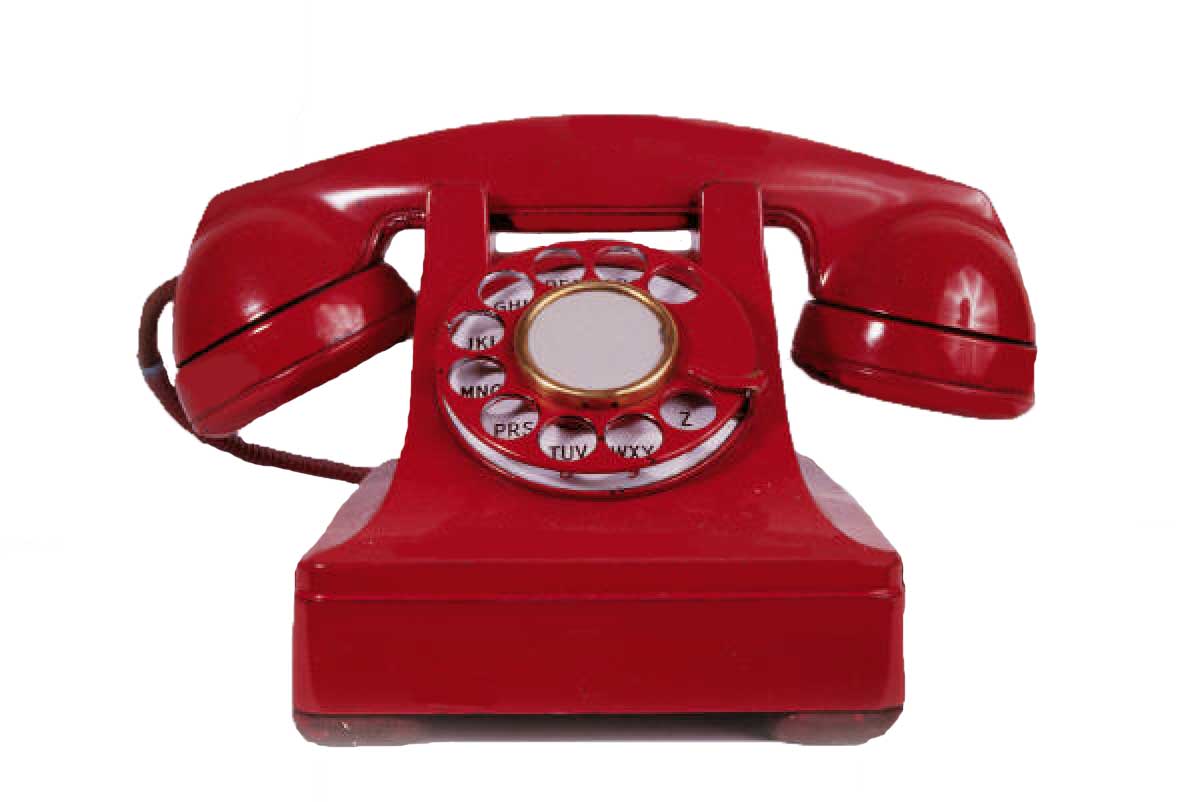 Tiffany BanksStudent Services OfficerRose Bruford CollegeLamorbey Park, Burnt Oak LaneSidcupKentDA15 9DF0208 308 2623Tiffany.banks@bruford.ac.ukSteve DykesATA Programme Director11 Elliscombe RoadLondon SE7 7PF0208 853 1664steve.dykes@bruford.ac.ukTony JamesATA Tutor127 Riverside Mansions Milk YardGarnet Street London E1 3SZ0207 265 0469tony.james@bruford.ac.uk Cost Overview*All costs are estimates*
Book any vaccinations that are missing – potential cost depending on number of vaccines missingFlights –£600SEVIS fee - £140MRV fee - £120Insurance - £130 (unless you have Columbia College’s compulsory insurance which is around £500, payable upon start date)Stocking up on prescriptions if requiredAccommodation depositIf your SFE does not cover the amount required you will need to find additional proof from family or from your own bank if you have the funds.  See page 6 for more details. Unless your rent in America is hugely higher than what you pay here you should manage on your finance.  If however you want to travel then I would suggest working in the holidays prior to the trip to save some additional funds.If you are funded by SFE then you CAN apply for the Travel Grant! See page 28 for detailsPassport	Vaccination Record (Inc. meningitis)Financial DocumentsCertificate of Finance/IS-50RBC Exchange SheetApplication FormTranscript (supplied by college)Travel/ Health InsuranceStudent EssayCentre College (Kentucky)N/AN/AN/AClemson University (South Carolina)N/ALinkN/AColumbia College (Chicago)N/AN/AN/AThe New School (New York)N/AN/ALinkN/ASFA (Texas)LinkN/ASyracuse (New York)N/AN/AUArts (Philadelphia)N/AN/AN/AUNCW (North Carolina)N/AN/ADirectN/AYou need to make sure you are vaccinated against;Measles, Mumps & Rubella (MMR)Pertussis,Tetanus & Diptheria – record must show the details of each strand and datesBacterial Meningitis (ACW & Y) – record needs to specify if strands Menactra and Menveo are coveredHepatitis B (UNCW Requirement)ClemsonSFASyracuseUniversity & AddressPoint of ContactContacts InformationCentre College600 West Walnut StreetDanville, Kentucky 40422 USAKaren Ryan - Assistant Director, Center for Global CitizenshipNumber: 859 238 5285Email: karen.ryan@centre.eduAdd: Centre College600 West Walnut StreetDanville, Kentucky 40422 USASyracuse University310 Walnut PlaceSyracuse, New York 13244-2380USADebra Goddard Admissions CounsellorNumber: 315 443 2528Email: dsgoddar@syr.eduAdd: Syracuse University310 Walnut PlaceSyracuse, New York 13244-2380USAUniversity & AddressPoint of ContactContacts InformationColumbia College600 s. Michigan Avenue
Chicago, Illinois 60605USADavid CompNumber: 312 369 7983Email: dcomp@colum.edu Add: Columbia College600 s. Michigan Avenue
Chicago, Illinois 60605Clemson UniversityE-301 Martin HallBox 345714Clemson, SC 29634Mandy ProrokAssociate Director for International Undergraduate Programs & ExchangesNumber: (864) 656-3614Email: mprorok@clemson.edu Add: Clemson UniversityE-301 Martin HallBox 345714Clemson, SC 29634Stephen .F. Austin State UniversitySFA StationNacogdochesTexas 75962USAHeather CattonDirectorOffice of International ProgramsNumber: 936 468 3927Email: international@sfasu.edu Add: Stephen .F. Austin State UniversitySFA StationNacogdochesTexas 75962University of the Arts320 South Broad StreetPhiladelphiaPA 19102USA Mara FlammNumber: 215 717 6389Email: mflamm@uarts.eduAdd: University of the Arts320 South Broad StreetPhiladelphiaPA 19102University of North Carolina Wilmington601 South College RdWilmington, NC  28403-5965USAAmy LekeuAssistant DirectorNumber: 910 962 3367Email: lekeua@uncw.eduAdd: 601 South College RdWilmington, NC  28403-5965USAAmericanBritishDoctorG.P (General Practitioner)ClinicDoctor's SurgerySurgeryOperationOperating Room (O.R.)TheatreEmergency Room (E.R.)Accident and Emergency (A&E)Tylenol/AcetaminophenParacetamolAdvilNurofenExcedrinAnadin Extra 
(Paracetamol/Aspirin/Caffeine)Band-AidsPlastersNational Health What?...National Health Service (NHS)RestaurantsAvg. Meal, Inexpensive Restaurant $12.00 Meal for 2, Mid-range Restaurant, Three-course $50.00Combo Meal at McDonalds or Similar $7.00Domestic Beer (0.5 litre draught) $4.00Imported Beer (0.33 litre bottle) $5.00Cappuccino (regular) $3.78Coke/Pepsi (0.33 litre bottle) $1.69Water (0.33 litre bottle) $1.36 MarketsAvg. Milk (regular), (1 litre) $0.94 Loaf of Fresh White Bread (500g) $2.56Rice (white), (1kg) $3.52Eggs (12) $2.73 Local Cheese (1kg) $10.50 Chicken Breasts (Boneless, Skinless), (1kg) $8.70 Apples (1kg) $4.20 Oranges (1kg) $4.05 Tomato (1kg) $4.01 Potato (1kg) $2.61 Lettuce (1 head) $1.60 Water (1.5 litre bottle) $1.76 Bottle of Wine (Mid-Range) $12.00 Domestic Beer (0.5 litre bottle) $1.82 Imported Beer (0.33 litre bottle) $2.41Pack of Cigarettes (Marlboro) $6.45 TransportationAvg. One-way Ticket (Local Transport) $2.25Monthly Pass (Regular Price) $70.00 Taxi Start (Normal Tariff) $3.00 Taxi 1km (Normal Tariff) $1.55 Taxi 1hour Waiting (Normal Tariff) $30.00 Gasoline (1 litre) $0.64Utilities (Monthly)Avg. Basic (Electricity, Heating, Water, Garbage) for 85m2 Apartment $148.31 1 min. of Prepaid Mobile Tariff Local (No Discounts or Plans) $0.11 Internet (6 Mbps, Unlimited Data, Cable/ADSL) $49.88 Sports And LeisureAvg. Fitness Club, Monthly Fee for 1 Adult $37.98 Tennis Court Rent (1 Hour on Weekend) $17.39 Cinema, International Release, 1 Seat $11.00 Clothing And ShoesAvg. 1 Pair of Jeans (Levis 501 Or Similar) $41.80 1 Summer Dress in a Chain Store (Zara, H&M, ...) $35.33 1 Pair of Nike Shoes $74.86 1 Pair of Men Leather Shoes $91.20 Rent Per MonthAvg. Apartment (1 bedroom) in City Centre $1,169.81 Apartment (1 bedroom) Outside of Centre $881.50 Apartment (3 bedrooms) in City Centre $1,932.21 Apartment (3 bedrooms) Outside of Centre $1,460.96 UniversityResidential AddressApprox. CostsAccommodation ContactCentre CollegeCentre College600 West Walnut StreetDanville, Kentucky 40422 USA$450 per month for 4 month stay.  Bills and basic meal plan included. Centre Dining Plans Karen RyanAssistant Director, Center for Global CitizenshipStudy Abroad ProgramClemson UniversityClemson UniversityManning HallClemson, SC 29631Clemson On-Campus HousingClemson On-Campus Room Rates   UNFURNISHEDMandy ProrokAssociate Director for International Undergraduate Programs and ExchangeColumbia CollegeColumbia College 731 s. Plymouth CourtChicago, Illinois 60605Residence Hall Rates 2018-19 David CompNew School72 Fifth Avenue, 3rd Floor, New York, NY 10011NYC Campus Housing Rates- 92Y onlySamuel ByronStephen .F. Austin State University1811 North St. Nacogdoches, Texas, USAhttps://livetaliesin.com/ Amanda HallProperty ManagerTaliesinSyracuse UniversitySyracuse University900 S Crouse AvenueSyracuse, NY 13210 USASyracuse Campus Housing Rates Deb GoddardAdmissions CounsellorUniversity of the Arts1499 Pine StreetFurness HallPhiladelphiaPA 19102UArts Residence HallsMara FlammUniversity of North Carolina Wilmington601 South College RdWilmington, NC  28403-5965USAOn Campus HousingWith your offer of admission, you have earned a "Teal Ticket" to guide you step-by-step through the enrolment process.On Campus Housing Rates Amy LekeuAssistant Director Office of International Students & Scholars